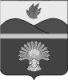 ВОЛГОГРАДСКАЯ ОБЛАСТЬЖИРНОВСКАЯ РАЙОННАЯ ДУМАР Е Ш Е Н И Еот  _29.05.2023_ № 33/365-Д______О внесении изменения в решение Жирновской районной Думы от 03.09.2021 №15/197-Д  «Об утверждении Положения о муниципальном жилищном контроле на территории Линевского, Красноярского, Медведицкого городских поселений и Алешниковкого, Кленовского, Александровского сельских поселений  Жирновского муниципального района»В соответствии с Жилищным кодексом Российской Федерации, Федеральными законами от 06.10.2003 № 131-ФЗ «Об общих принципах организации местного самоуправления в Российской Федерации», от 31 июля 2020 г. № 248-ФЗ «О государственном контроле (надзоре) и муниципальном контроле в Российской Федерации», Приказом Министерства строительства и жилищно — коммунального хозяйства Российской Федерации от 23 декабря 2021 года №990/пр, Законом Волгоградской области от 28.11.2014 № 156-ОД «О закреплении отдельных вопросов местного значения за сельскими поселениями в Волгоградской области», руководствуясь Уставом Жирновсккого муниципального района, Жирновская районная ДумаРЕШИЛА: 	1. Внести в Положение о муниципальном жилищном контроле на территории  Линевского, Красноярского, Медведицкого городских и Алешниковского, Кленовского,  Александровского сельских поселений Жирновского муниципального района утвержденное решением Жирновской районной Думы от 03.09.2021г. №15/197-Д ««Об утверждении Положения о муниципальном жилищном контроле на территории Линевского, Красноярского, Медведицкого городских поселений и Алешниковкого, Кленовского, Александровского сельских поселений  Жирновского муниципального района» (далее – Положение) следующее изменение:1.1. Приложение №3 «Индикаторы риска нарушения обязательных требований, используемые в качестве основания для проведения контрольных мероприятий при осуществлении муниципального контроля» изложить в новой редакции (прилагается).2. Настоящее решение вступает в силу со дня его официального опубликования.Председатель Жирновской                                       Глава Жирновскогорайонной Думы                                                          муниципального района                                                      Н.В. Жерновников                                       А.Ф. ШевченкоПРИЛОЖЕНИЕ  3к Положению о муниципальном жилищном контролена территориии Линевского, Красноярского, Медведицкого городских поселений и Алешниковского, Кленовского, Александровскогосельских поселений Жирновского муниципального района Индикаторы риска нарушения обязательных требований, используемые в качестве основания для проведения контрольных мероприятий при осуществлении муниципального контроля1. Трехкратный и более рост количества обращений за единицу времени (месяц, квартал) в сравнении с предшествующим аналогичным периодом и (или) с аналогичным периода предшествующего календарного года, поступивших в адрес органа государственного жилищного надзора, органа муниципального жилищного контроля от граждан (поступивших способом, позволяющим установить личность обратившегося гражданина) или организаций, являющихся собственниками помещений в многоквартирном доме, граждан, являющихся пользователями помещений в многоквартирном доме, информации от органов государственной власти, органов местного самоуправления, из средств массовой информации, информационно — телекоммуникационной сети «Интернет», государственных информационных систем о фактах нарушений контролируемыми лицами обязательных требований, установленных частью 1 статьи 20 Жилищного кодекса Российской Федерации.2. Отсутствие в течение трех и более месяцев актуализации информации, подлежащей размещению в государственной информационной системе жилищно — коммунального хозяйства в соответствии с порядком, составом, сроками и периодичностью размещения, устанавливаемыми федеральным органом исполнительной власти, осуществляющим функции по выработке и реализации государствевнной политики и нормативно — правовому регулированию в сфере жилищно — коммунального хозяйства.Председатель Жирновской районной Думы                                                                                  Н.В. Жерновников  